Homework 5.1 - Trigonometry Day 1				Name: _____________________________________Identify the three sides of each right triangle relative to the reference angle using the values given .1.  Reference angle Ө		Reference angle α		2. Reference angle Ө		Reference angle αHypotenuse = ______		Hypotenuse = ______	           	Hypotenuse=________		Hypotenuse=________
Opposite = ______		Opposite = ______		Opposite=__________		Opposite=_________Adjacent = ______		Adjacent = ______		Adjacent=__________		Adjacent=_________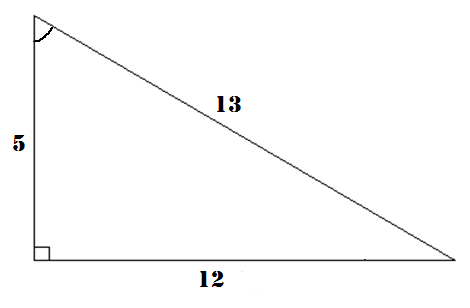 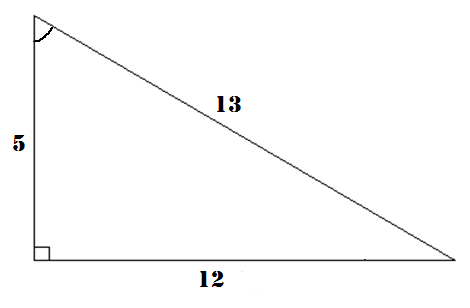 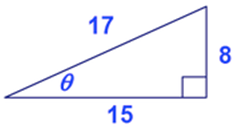 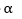 List all six ratios consisting of the Opposite, Adjacent and Hypotenuse using the reference angle given.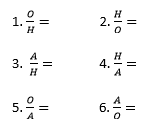 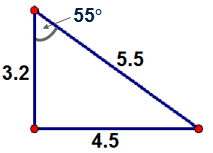 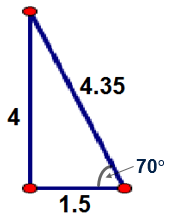 3.  1.                2.                     4.  			   	         

3.              4.              
5.                6.              Homework 5.1 - Trigonometry Day 1				Name: _____________________________________Identify the three sides of each right triangle relative to the reference angle using the values given .1.  Reference angle Ө		Reference angle α		2. Reference angle Ө		Reference angle αHypotenuse = ______		Hypotenuse = ______	           	Hypotenuse=________		Hypotenuse=________
Opposite = ______		Opposite = ______		Opposite=__________		Opposite=_________Adjacent = ______		Adjacent = ______		Adjacent=__________		Adjacent=_________List all six ratios consisting of the Opposite, Adjacent and Hypotenuse using the reference angle given.3.  1.                2.                     4.  			   	         

3.              4.              
5.                6.              